ΑΠΟΣΠΑΣΜΑΑΡΙΘ. ΠΡΩΤ.: 7067/1-12-2020ΑΔΑ: ΨΨ1ΥΩ1Λ-ΛΓΣ   Από το πρακτικό της 23ης/27-11-2020 Συνεδρίασης του Δημοτικού Συμβουλίου Σαμοθράκης.Στη Σαμοθράκη σήμερα 27-11-2020 ημέρα Παρασκευή και ώρα 19.30  πραγματοποιήθηκε τακτική συνεδρίαση Δημοτικού Συμβουλίου δια ζώσης κεκλεισμένων των θυρών, για λόγους διασφάλισης της δημόσιας υγείας  με τη διαδικασία των διατάξεων των άρθρων 67, παρ. 51 και 167, παρ. 12 του ν. 3852/2010, δυνάμει της παρ. 1 του άρθρου 10 της  από 11 Μαρτίου 2020 Πράξης Νομοθετικού Περιεχομένου (ΠΝΠ) «Κατεπείγοντα μέτρα αντιμετώπισης των αρνητικών συνεπειών της εμφάνισης του κορωνοϊού Covid-19 και της ανάγκης περιορισμού της διάδοσής του» (Α΄ 55), ύστερα από  την αρίθμ. πρωτ.:6929/22-11-2020 πρόσκληση του Προέδρου του Δημοτικού Συμβουλίου που δημοσιεύτηκε στον ειδικό χώρο ανακοινώσεων (πίνακα ανακοινώσεων) και στην ιστοσελίδα του Δήμου Σαμοθράκης για συζήτηση και λήψη αποφάσεων στα κατωτέρω θέματα  της εκτός ημερήσιας διάταξης.                                            ΘEMA: 1ο  «Έγκριση εκτάκτου χαρακτήρα  συζήτησης  θεμάτων εκτός ημερήσιας διάταξης».      Αρίθμ. Απόφαση: 259Από την έναρξη της συνεδρίασης αυτής και μέχρι την λήξη της, ο Πρόεδρος του Δημοτικού Συμβουλίου διαπίστωσε ότι σε σύνολο δεκαεπτά (17) συμβούλων, οι κάτωθι δεκαπέντε (15) δημοτικοί σύμβουλοι κατέθεσαν έντυπο ψηφοφορίας είτε ψήφισαν με sms ή και τηλεφωνικά:  Από την έκδοση της πρόσκλησης και μετά προέκυψαν τα κάτωθι θέματα τα οποία είναι σημαντικά για την εύρυθμη λειτουργία του Δήμου και τίθενται για συζήτηση εκτός ημερήσιας διάταξης:Περί συγκρότησης επιτροπών παραλαβής προμηθειών.Περί έγκρισης συμμετοχής του ∆ήµου Σαμοθράκης , στην  Πρόσκληση 09  για την υποβολή αίτησης   χρηματοδότησης ΣΤΟ ΠΡΟΓΡΑΜΜΑ  Ανάπτυξης και Αλληλεγγύης για την Τοπική Αυτοδιοίκηση  <<ΑΝΤΩΝΗΣ ΤΡΙΤΣΗΣ>>. ΣΤΟΝ ΑΞΟΝΑ ΠΡΟΤΕΡΑΙΟΤΗΤΑΣ: «Πολιτική Προστασία-Προστασία της Δημόσιας Υγείας-Τεχνική Βοήθεια»ΜΕ ΤΙΤΛΟ: «Ωρίμανση έργων και δράσεων για την υλοποίηση του Προγράμματος»( Το συγκεκριμένο θέμα τέθηκε εκ παραδρομής. Η απόφαση ανήκει στην Οικονομική Επιτροπή και στην οποία παραπέμπεται για λήψη απόφασης)Προτείνω την συζήτησή τους εκτός ημερήσιας διάταξης  και καλώ τους δημοτικούς συμβούλους  να αποφασίσουν σχετικά.Το Δημοτικό Συμβούλιο αφού άκουσε την εισήγηση του Προέδρου και έλαβε υπόψη το γεγονός ότι τα θέματα είναι απαραίτητο να συζητηθούν για να διασφαλισθεί η εύρυθμη λειτουργία του Δήμου και κατόπιν διαλογικής συζήτησης,                                                     Αποφασίζει Ομόφωνα1.Εγκρίνει τον έκτακτο χαρακτήρα και την συζήτηση εκτός ημερήσιας διάταξης των παρακάτω θεμάτων:  Περί συγκρότησης επιτροπών παραλαβής προμηθειών.2) Παραπέμπει για λήψη απόφασης το θέμα Περί έγκρισης συμμετοχής του ∆ήµου Σαμοθράκης , στην  Πρόσκληση 09  για την υποβολή αίτησης   χρηματοδότησης ΣΤΟ ΠΡΟΓΡΑΜΜΑ  Ανάπτυξης και Αλληλεγγύης για την Τοπική Αυτοδιοίκηση  <<ΑΝΤΩΝΗΣ ΤΡΙΤΣΗΣ>>. ΣΤΟΝ ΑΞΟΝΑ ΠΡΟΤΕΡΑΙΟΤΗΤΑΣ: «Πολιτική Προστασία-Προστασία της Δημόσιας Υγείας-Τεχνική Βοήθεια»ΜΕ ΤΙΤΛΟ: «Ωρίμανση έργων και δράσεων για την υλοποίηση του Προγράμματος στην Οικονομική Επιτροπή λόγω αναρμοδιότητας του ΔΣ..Αφού συντάχθηκε και αναγνώστηκε το πρακτικό αυτό υπογράφεται όπως παρακάτω:Αφού συντάχθηκε και αναγνώστηκε το πρακτικό αυτό υπογράφεται όπως παρακάτω: Ο Αναπληρωτής Πρόεδρος του Δημοτικού Συμβουλίου     Τα Μέλη          O Γραμματέας             Φωτεινού Σαράντος                               (Υπογραφές)                                   Παλκανίκος Ιωάννης Ακριβές Απόσπασμα					  Ο Δήμαρχος					          Γαλατούμος ΝικόλαοςΑΠΟΣΠΑΣΜΑΑΡΙΘ. ΠΡΩΤ.: 7068/1-12-202ΑΔΑ: 6Ξ1ΛΩ1Λ-ΗΡΕ   Από το πρακτικό της 23ης/27-11-2020 Συνεδρίασης του Δημοτικού Συμβουλίου Σαμοθράκης.Στη Σαμοθράκη σήμερα 27-11-2020 ημέρα Παρασκευή και ώρα 19.30  πραγματοποιήθηκε τακτική συνεδρίαση Δημοτικού Συμβουλίου δια ζώσης κεκλεισμένων των θυρών, για λόγους διασφάλισης της δημόσιας υγείας  με τη διαδικασία των διατάξεων των άρθρων 67, παρ. 51 και 167, παρ. 12 του ν. 3852/2010, δυνάμει της παρ. 1 του άρθρου 10 της  από 11 Μαρτίου 2020 Πράξης Νομοθετικού Περιεχομένου (ΠΝΠ) «Κατεπείγοντα μέτρα αντιμετώπισης των αρνητικών συνεπειών της εμφάνισης του κορωνοϊού Covid-19 και της ανάγκης περιορισμού της διάδοσής του» (Α΄ 55), ύστερα από  την αρίθμ. πρωτ.:6929/22-11-2020 πρόσκληση του Προέδρου του Δημοτικού Συμβουλίου που δημοσιεύτηκε στον ειδικό χώρο ανακοινώσεων (πίνακα ανακοινώσεων) και στην ιστοσελίδα του Δήμου Σαμοθράκης για συζήτηση και λήψη αποφάσεων στα κατωτέρω θέματα  της εκτός ημερήσιας διάταξης.                                      ΘEMA: 2Ο«Περί συγκρότησης επιτροπών παραλαβής διαφόρων προμηθειών».     Αρίθμ. Απόφαση:260Από την έναρξη της συνεδρίασης αυτής και μέχρι την λήξη της, ο Πρόεδρος του Δημοτικού Συμβουλίου διαπίστωσε ότι σε σύνολο δεκαεπτά (17) συμβούλων, οι κάτωθι δεκαπέντε (15) δημοτικοί σύμβουλοι κατέθεσαν έντυπο ψηφοφορίας είτε ψήφισαν με sms ή και τηλεφωνικά:  Σύμφωνα με το άρθρο 65 παρ.1 του Ν.3852/2010: «Το δημοτικό συμβούλιο αποφασίζει για όλα τα θέματα που αφορούν το δήμο, εκτός από εκείνα που ανήκουν εκ του νόμου στην αρμοδιότητα του δημάρχου ή άλλου οργάνου του δήμου ή το ίδιο το δημοτικό συμβούλιο μεταβίβασε σε επιτροπή του.»Σύμφωνα με το άρθρο 221 του Ν.4412/2016: «1.Στο πλαίσιο των διαδικασιών σύναψης Δημοσίων συμβάσεων, τα όργανα που γνωμοδοτούν προς τα από φαινόμενα όργανα («γνωμοδοτικά όργανα») έχουν ιδίως τις ακόλουθες αρμοδιότητες:α) αξιολογούν τις προσφορές ή αιτήσεις συμμετοχής των προσφερόντων ή υποψηφίων,β) ελέγχουν την καταλληλότητα των προσφερόντων ή υποψηφίων για τη συμμετοχή τους στη διαδικασία σύναψης δημόσιας σύμβασης,γ) ελέγχουν και αξιολογούν τις προσφορές,δ) στο πλαίσιο ανταγωνιστική διαδικασίας με διαπραγμάτευση, ανταγωνιστικού διαλόγου ή σύμπραξης καινοτομίας, διαπραγματεύονται με τους προσφέροντες ή υποψηφίους,ε) εισηγούνται τον αποκλεισμό των προσφερόντων ή υποψηφίων από τη διαδικασία, την απόρριψη των προσφορών, την κατακύρωση των αποτελεσμάτων, την αποδέσμευση των εγγυήσεων, τη ματαίωση της διαδικασίας,στ) γνωμοδοτούν για κάθε άλλο θέμα που ανακύπτει κατά τη διαδικασία ανάθεσης,ζ) στο στάδιο της εκτέλεσης γνωμοδοτούν για κάθε θέμα που ανακύπτει από τη σύμβαση και ιδίως επί της παράτασης του συμβατικού χρόνου, κάθε άλλης τροποποίησης της σύμβασης και της έκπτωσης του αναδόχου καιη) γνωμοδοτούν για τις προβλεπόμενες στον παρόντα νόμο ενστάσεις και προσφυγές που υποβάλλονται ενώπιον της αναθέτουσας αρχής ή της Προϊσταμένης Αρχής.2.Κατά την άσκηση των αρμοδιοτήτων τους τα όργανα αυτά εκδίδουν γνώμη(συμπεριλαμβανομένης της βαθμολόγησης) μετά από ψηφοφορία επί των επικρατέστερων προτάσεων (π.χ. βαθμολόγησης). Η γνώμη (π.χ επί της βαθμολόγησης) του οργάνου είναι η πρόταση που συγκεντρώνει την πλειοψηφία των παρόντων. Δεν επιτρέπεται η γνώμη των οργάνωναυτών να προκύπτει από το μέσο όρo των προτάσεων.3.Με απόφαση της αναθέτουσας αρχής συγκροτούνται γνωμοδοτικά όργανα για συγκεκριμένη σύμβαση ή περισσότερες ή σε ετήσια βάση για τις συμβάσεις που συνάπτει η αναθέτουσα αρχή. Η ύπαρξη οργάνων σε ετήσια βάση δεν αποκλείει τη συγκρότηση οργάνου συγκεκριμένης/ωνσύμβασης ή συμβάσεων. Εφόσον τα όργανα συγκροτούνται σε ετήσια βάση, οι διαδικασίες σύναψης Δημοσίων συμβάσεων που δεν έχουν ολοκληρωθεί εντός του έτους, συνεχίζονται και ολοκληρώνονται από το ίδιο όργανο. Στην περίπτωση της διενέργειας συγκεντρωτικών αγορών από ΚΑΑ, τα αντίστοιχα γνωμοδοτικά όργανα συγκροτούνται με απόφασή τους. Με τις αποφάσεις τηςπαρούσας δύνανται να συγκροτούνται κατά περίπτωση και έκτακτες επιτροπές ή ομάδες εργασίας για την αντιμετώπιση ειδικών θεμάτων που αφορούν τις διαδικασίες σύναψης. Οι αποφάσεις συγκρότησης των γνωμοδοτικών οργάνων κοινοποιούνται στα μέλη αυτών και τους φορείς απότους οποίους αυτά προέρχονται.4.Με την απόφαση της παραγράφου 3 εξειδικεύονται οι αρμοδιότητες, ο αριθμός και οι ιδιότητες των μελών, η λειτουργία των οργάνων (επιτροπών κ.λπ.), καθώς και κάθε άλλο αναγκαίο θέμα σχετικά με τα ανωτέρω.5.Στο στάδιο εκτέλεσης της σύμβασης, ως γνωμοδοτικά όργανα μπορεί να ορίζονται και οργανωτικές μονάδες ενταγμένες στη διοικητική δομή της αναθέτουσας αρχής ή του φορέα που έχει αναλάβει την εκτέλεση της σύμβασης.6.Για τη συγκρότηση και τη λειτουργία των συλλογικών οργάνων στις αναθέτουσες αρχές, που εμπίπτουν στο πεδίο εφαρμογής του ν. 2690/1999 «Κώδικας Διοικητικής Διαδικασίας», εφαρμόζονται οι σχετικές διατάξεις του ως άνω νόμου.7.Στη σύνθεση των γνωμοδοτικών οργάνων του παρόντος άρθρου μετέχει υποχρεωτικά ένα μέλος του Μη.Π.Υ.Δη.Συ. του άρθρου 344. […]11.Στις δημόσιες συμβάσεις προμηθειών και παροχής γενικών υπηρεσιών, πέραν των οριζόμενων στην παράγραφο 1, ισχύουν και τα ακόλουθα:α) Για την εξέταση των προβλεπόμενων ενστάσεων και προσφυγών που υποβάλλονται ενώπιον της αναθέτουσας αρχής, συγκροτείται χωριστό γνωμοδοτικό όργανο τριμελές ή πενταμελές (Επιτροπή αξιολόγησης ενστάσεων), τα μέλη του οποίου είναι διαφορετικά από τα μέλη του γνωμοδοτικού οργάνου που είναι αρμόδιο για τα υπόλοιπα θέματα που ανακύπτουν κατά τη διαδικασία ανάθεσης (αξιολόγησης προσφορών κ.λπ.).β) Για την παρακολούθηση και την παραλαβή της σύμβασης προμήθειας συγκροτείται τριμελής ή πενταμελής Επιτροπή παρακολούθησης και παραλαβής με απόφαση του αρμόδιου αποφαινομένου οργάνου. Το όργανο αυτό εισηγείται για όλα τα θέματα παραλαβής του φυσικού αντικειμένου της σύμβασης, προβαίνοντας, σε μακροσκοπικούς, λειτουργικούς ή και επιχειρησιακούς ελέγχους του προς παραλαβή αντικειμένου της σύμβασης, εφόσον προβλέπεται από τη σύμβαση ή κρίνεται αναγκαίο, συντάσσει τα σχετικά πρωτόκολλα, παρακολουθεί και ελέγχει την προσήκουσα εκτέλεση όλων των όρων της σύμβασης και την εκπλήρωση των υποχρεώσεων του αναδόχου και εισηγείται τη λήψη των επιβεβλημένων μέτρων λόγω μη τήρησης των ως άνω όρων. Με απόφαση του αρμόδιου αποφαινομένου οργάνου μπορεί να συγκροτείται δευτεροβάθμια επιτροπήπαρακολούθησης και παραλαβής με τις παραπάνω αρμοδιότητες.γ) Με απόφαση του Υπουργού Οικονομίας, Ανάπτυξης και Τουρισμού, που δημοσιεύεται στην Εφημερίδα της Κυβερνήσεως, μπορεί να καθορίζονται οι όροι για τη συγκρότηση των πρωτοβάθμιων, μόνιμων ή μη, και των δευτεροβάθμιων επιτροπών παραλαβής, η σύνθεση αυτών, ηδιαδικασία επιλογής των μελών τους και κάθε άλλο θέμα σχετικά με το παραπάνω.δ) Για την παραλαβή του αντικειμένου τμηματικού ή συνολικού σύμβασης παροχής υπηρεσιών συγκροτείται τριμελής Επιτροπή παραλαβής με απόφαση του αρμόδιου αποφαινομένου οργάνου. Εφόσον απαιτούνται ειδικές γνώσεις ένα τουλάχιστον μέλος της επιτροπής πρέπει να έχει την αντίστοιχη ειδικότητα. Σε περίπτωση αιτιολογημένης αδυναμίας για την συμπλήρωση ή την συγκρότηση της ανωτέρω επιτροπής η αναθέτουσα αρχή μπορεί να ζητήσει από άλλη αναθέτουσα αρχή τη διάθεση υπαλλήλου ή υπαλλήλων της για τη συγκρότηση της Επιτροπής.ε) Για την επιλογή των μελών των συλλογικών οργάνων του παρόντος άρθρου, οι αναθέτουσες αρχές μπορεί να διενεργούν κλήρωση κατά τις διατάξεις του άρθρου 26 του ν. 4024/2011 (Α' 226).»Καλείται το Δημοτικό Συμβούλιο να συγκροτήσει την Επιτροπή παρακολούθησης και παραλαβής προμηθειών του άρθρου 221 του Ν.4412/2016.Τα μέλη του Δημοτικού Συμβουλίου αφού έλαβαν υπόψη του την  εισήγηση του Προέδρου  και έλαβε υπόψη τις διατάξεις του άρθρου 65 του Ν.3852/2010, τις διατάξεις του άρθρου 221 του Ν.4412/2016 και κατόπιν διαλογικής συζήτησης :                                                                ΑΠΟΦΑΣΙΖΕΙ ΟΜΟΦΩΝΑΣυγκροτεί τις παρακάτω επιτροπές:Α. Επιτροπή παραλαβής των κάτωθι προμηθειών:1. Πρόεδρος: Τσαγγούρια Λεμονιά2. Μέλος: Τραπεζανλίδου Θεοδώρα3. Μέλος: Μαμουγιώργη ΜαρίαΑναπληρωματικά:1. Πρόεδρος: Παυλίδου Πασχαλιά 2. Μέλος: Καπετανίδου Στυλιανή3. Μέλος: Παπαθανασίου Μαρία Β. Επιτροπή παραλαβής των κάτωθι προμηθειών:1. Πρόεδρος: Κωλέτσας Ιωάννης2. Μέλος: Μαλτέζος Παναγιώτης3. Μέλος: Κουτσούρης ΝικόλαοςΑναπληρωματικά:1. Πρόεδρος: Χονδρός Σταύρος2. Μέλος: Ρωμανίδου Παρθένα3. Μέλος: Παυλίδου ΠασχαλιάΓ. Επιτροπή παραλαβής των κάτωθι προμηθειών:1. Πρόεδρος: Χονδρός Σταύρος2. Μέλος: Αναστασιάδης Νικόλαος3. Μέλος: Παυλίδου ΠασχαλιάΑναπληρωματικά:1. Πρόεδρος: Συκάς Κωνσταντίνος 2. Μέλος: Βότσος Αθανάσιος3. Μέλος: Αποστολούδιας Πέτρος2. Η Επιτροπή εισηγείται για όλα τα θέματα παραλαβής του φυσικού αντικειμένου των συμβάσεων, προβαίνοντας, σε μακροσκοπικούς, λειτουργικούς ή και επιχειρησιακούς ελέγχους του προς παραλαβή αντικειμένου της σύμβασης, εφόσον προβλέπεται από τη σύμβαση ή κρίνεται αναγκαίο, συντάσσει τα σχετικά πρωτόκολλα, παρακολουθεί και ελέγχει την προσήκουσα εκτέλεση όλων των όρων των συμβάσεων  και την εκπλήρωση των υποχρεώσεων του αναδόχου και εισηγείται τη λήψη των επιβεβλημένων μέτρων λόγω μη τήρησης των ως άνω όρων.3. Η Επιτροπή έχει διάρκεια μέχρι την ολοκλήρωση των προμηθειών της παρούσας απόφασης.Η παρούσα απόφαση να κοινοποιηθεί στα ανωτέρω μέλη του οργάνου.Αφού συντάχθηκε και αναγνώστηκε το πρακτικό αυτό υπογράφεται όπως παρακάτω:       Ο Aναπληρωτής Πρόεδρος ΔΣ     Τα Μέλη          O Γραμματέας       Φωτεινού Σαράντος            (Υπογραφές)                       Παλκανίκος Ιωάννης 		                        Ακριβές Απόσπασμα		                               Ο Δήμαρχος					          Γαλατούμος Νικόλαος               ΑΠΟΣΠΑΣΜΑΑΡΙΘ. ΠΡΩΤ.: 7060/1-12-2020ΑΔΑ: ΨΗΜ0Ω1Λ-86Ω   Από το πρακτικό της 23ης/27-11-2020 Συνεδρίασης του Δημοτικού Συμβουλίου Σαμοθράκης.Στη Σαμοθράκη σήμερα 27-11-2020 ημέρα Παρασκευή και ώρα 19.30  πραγματοποιήθηκε τακτική συνεδρίαση Δημοτικού Συμβουλίου δια ζώσης κεκλεισμένων των θυρών, για λόγους διασφάλισης της δημόσιας υγείας  με τη διαδικασία των διατάξεων των άρθρων 67, παρ. 51 και 167, παρ. 12 του ν. 3852/2010, δυνάμει της παρ. 1 του άρθρου 10 της  από 11 Μαρτίου 2020 Πράξης Νομοθετικού Περιεχομένου (ΠΝΠ) «Κατεπείγοντα μέτρα αντιμετώπισης των αρνητικών συνεπειών της εμφάνισης του κορωνοϊού Covid-19 και της ανάγκης περιορισμού της διάδοσής του» (Α΄ 55), ύστερα από  την αρίθμ. πρωτ.:6929/22-11-2020 πρόσκληση του Προέδρου του Δημοτικού Συμβουλίου που δημοσιεύτηκε στον ειδικό χώρο ανακοινώσεων (πίνακα ανακοινώσεων) και στην ιστοσελίδα του Δήμου Σαμοθράκης για συζήτηση και λήψη αποφάσεων στα κατωτέρω θέματα  της  ημερήσιας διάταξης.                                      ΘEMA: 5o  «Περί έγκρισης Πρακτικού καταστροφής μη αναλωσίμων υλικών από Δημοτικό Παιδικό Σταθμό Σαμοθράκης.Αρίθμ. Απόφαση:  263Από την έναρξη της συνεδρίασης αυτής και μέχρι την λήξη της, ο Πρόεδρος του Δημοτικού Συμβουλίου διαπίστωσε ότι σε σύνολο δεκαεπτά (17) συμβούλων, οι κάτωθι δεκαπέντε (15) δημοτικοί σύμβουλοι κατέθεσαν έντυπο ψηφοφορίας είτε ψήφισαν με sms ή και τηλεφωνικά:  Κατόπιν εισήγησης της προϊσταμένης του Δημοτικού Παιδικού Σταθμού και υποβολής του σχετικού αιτήματος  θα πρέπει να εγκριθεί το παρών πρακτικό που αφορά μη αναλώσιμα που καταστράφηκαν κατόπιν πλημμύρας από ζημία πυροσβεστικού κρουνού στο κτήριο που στεγάζεται ο Παιδικός Σταθμός στην Χώρα Σαμοθράκης και συνέταξε η αρμόδια Επιτροπή.							Σαμοθράκη 16/11/2020							Αρίθμ. πρωτ.: 6805				              ΠΡΑΚΤΙΚΟ Στην Σαμοθράκη σήμερα 5/11/2020 και ώρα 11.00 π.μ. συνήλθε η Επιτροπή Παροχής γνώμης προς το Δημοτικό Συμβούλιο για την καταστροφή αντικειμένων που δεν έχουν καμιά αξία σύμφωνα με το άρθρο 199 παρ. 6 του Ν. 3463/2006 που συγκροτήθηκε με την αρίθμ. 2284/2020 απόφαση του Δημοτικού Συμβουλίου στον Παιδικό Σταθμό Σαμοθράκης κατόπιν της από 5/10/2020  αίτησης της Προϊσταμένης του Παιδικού Σταθμού κα. Λενούδια Μαρίας ΤΕ Βρεφονηπιοκομίας/Α΄βαθμού προκειμένου να γνωμοδοτήσει για την καταστροφή αντικειμένων που δεν έχουν καμία αξία  προς το Δημοτικό Συμβούλιο του Δήμου Σαμοθράκης.ΠΑΡΟΝΤΕΣΓρηγόραινας Ιωάννης- Πρόεδρος της ΕπιτροπήςΦωτεινού Σαράντος- Μέλος της ΕπιτροπήςΠρόξενος Χρήστος – Μέλος της ΕπιτροπήςΤα μέλη της Επιτροπής αφού έλαβαν υπό την από 05/10/2020 αίτηση της Προϊσταμένης του Παιδικού Σταθμού κα. Λενούδια Μαρίας και διαπίστωσαν ότι τα εν λόγω  είδη έχουν καταστραφεί, εισηγούνται προς το Δημοτικό Συμβούλιο την έγκριση καταστροφής των κάτωθι ειδών και την αντίστοιχη διαγραφή τους από το τηρούμενο βιβλίο υλικού του παιδικού σταθμού και το μητρώο παγίων: Ποσ/τα-Υλικό                                                                        Ποσ/τα  - Υλικό6 καναπεδάκια                                                                    6 καλύμματα από τα καναπεδάκια25 αφρόδες πλάκες                                                            1 κρεμάστρα παγκάκι1 παιδική σκηνή                                                                   1 κουκλοθέατρο6 Μοκέτες                                                                              1 Ψυγείο1 Ηλεκτρική Κουζίνα                                                          3 καρεκλάκια4 προστατευτικά καλύμματα των καλοριφέρ2 Βραστήρες                                                                           1 Μαραγκείο2 Δίσκοι σερβιρίσματος                                                       1 Τηγάνι2 Ταψιά                                                                                   3 Ξύλα κοπής10 Μουσικά όργανα                                                                    5 Καρότσια άμμου5 φορτηγά άμμου                                                                         1 Τρίφτης1 ΑριθμομηχανήΑφού συντάχθηκε και αναγνώστηκε το πρακτικό αυτό υπογράφεται όπως παρακάτω:Τα Μέλη1.Γρηγόραινας Ιωάννης …………………………………………………………….2. Φωτεινού Σαράντος  ……………………………………………………..3. Πρόξενος Χρήστος ………………………………………………………….Το Δ.Σ. αφού έλαβε υπόψη του  τα παραπάνω :                                                     ΑΠΟΦΑΣΙΖΕΙ ΟΜΟΦΩΝΑΑ. Εγκρίνει το πρακτικό καταστροφής Αρ. Πρωτ.6805/16-11-2020 ως έχει λεπτομερώς περιγραφεί παραπάνω.Αφού συντάχθηκε και αναγνώστηκε το πρακτικό αυτό υπογράφεται όπως παρακάτω:Ο Αναπληρωτής Πρόεδρος του Δημοτικού Συμβουλίου     Τα Μέλη          O Γραμματέας             Φωτεινού Σαράντος                               (Υπογραφές)                                   Παλκανίκος Ιωάννης Ακριβές Απόσπασμα					  Ο Δήμαρχος					          Γαλατούμος ΝικόλαοςΑΔΑ: Ψ0Δ3Ω1Λ-Β6Θ ΑΡΙΘ. ΠΡΩΤ.:  7054/30-11-2020ΑΠΟΣΠΑΣΜΑ                                     Από το πρακτικό της 23ης/27-11-2020 Συνεδρίασης του Δημοτικού Συμβουλίου Σαμοθράκης.Στη Σαμοθράκη σήμερα 27-11-2020 ημέρα Παρασκευή και ώρα από 19:30 έως  20:30 πραγματοποιήθηκε τακτική συνεδρίαση Δημοτικού Συμβουλίου δια περιφοράς, για λόγους διασφάλισης της δημόσιας υγείας  με τη διαδικασία των διατάξεων των άρθρων 67, παρ. 51 και 167, παρ. 12 του ν. 3852/2010, δυνάμει της παρ. 1 του άρθρου 10 της  από 11 Μαρτίου 2020 Πράξης Νομοθετικού Περιεχομένου (ΠΝΠ) «Κατεπείγοντα μέτρα αντιμετώπισης των αρνητικών συνεπειών της εμφάνισης του κορωνοϊού Covid-19 και της ανάγκης περιορισμού της διάδοσής του» (Α΄ 55), ύστερα από  την αρίθμ. πρωτ.: 6929/26-11-2020 πρόσκληση του Προέδρου του Δημοτικού Συμβουλίου που δημοσιεύτηκε στον ειδικό χώρο ανακοινώσεων (πίνακα ανακοινώσεων) και στην ιστοσελίδα του Δήμου Σαμοθράκης για συζήτηση και λήψη αποφάσεων στα κατωτέρω θέματα  της ημερήσιας διάταξης.                  ΘEMA:  5ο  «Περί κάλυψης δαπανών ταφής οικονομικά αδύνατου θανόντος»     Αρίθμ. Απόφαση:  265Από την έναρξη της συνεδρίασης αυτής και μέχρι την λήξη της, ο Πρόεδρος του Δημοτικού Συμβουλίου διαπίστωσε ότι σε σύνολο δεκαπέντε (15) συμβούλων, οι κάτωθι δεκαπέντε (15) δημοτικοί σύμβουλοι κατέθεσαν έντυπο ψηφοφορίας είτε ψήφισαν με sms ή και τηλεφωνικά: Με την από 19/11/2020 εισήγηση του Αυτοτελούς Τμήματος Κοινωνικής Πολιτικής αναφέρονται τα εξής:Σας γνωρίζω ότι με δήλωσή τους που πήρε αριθμό πρωτ.: εισερχομένου 6858/19-11-2020, 6859/19-11-2020 και 6860/19-11-2020 οι πλησιέστεροι συγγενείς του θανόντος, βρίσκομενου σε οικονομική αδυναμία συντοπίτη μας  Μόραλη Σάββα, δηλώνουν ότι αδυνατούν να καλύψουν τις δαπάνες κηδείας του. Σας γνωρίζω ότι σύμφωνα με τις διατάξεις του άρθρο 78 του Ν. 4483/2017 αναφέρονται τα εξής:“Οι δαπάνες για ταφή και ανακομιδή των οστών προσώπων τα οποία εν ζωή βρίσκονταν σε οικονομική αδυναμία ή είχαν την ιδιότητα πρόσφυγα ή είχαν αιτηθεί την αναγνώριση της ιδιότητας αυτής μπορούν να καλυφθούν από το δήμο ή, σε περίπτωση μη ύπαρξης σχετικών πιστώσεων του δήμου, από την περιφέρεια εντός των διοικητικών ορίων των οποίων πραγματοποιείται η ταφή ή ανακομιδή, μετά από αιτιολογημένη απόφαση του οικείου δημοτικού ή περιφερειακού συμβουλίου και εφόσον υποβληθεί δήλωση των οικείων του θανόντος περί αδυναμίας κάλυψης της σχετικής δαπάνης ή εφόσον διαπιστωθεί ότι δεν υφίστανται ή δεν ανευρίσκονται οικείοι του θανόντος που μπορούν να αναλάβουν τη δαπάνη.Στον προϋπολογισμό του Δήμου Σαμοθράκης στον ΚΑΕ 00/6495.01 με  τίτλο έξοδα κηδείας υπάρχει πρόβλεψει ποσού 500,00 ευρώ.Καλείται το Δημοτικό Συμβούλιο να λάβει υπόψη να ανωτέρω και αποφασίσει σχετικά. Το Δημοτικό Συμβούλιο αφού έλαβε υπόψη:Την από  19/11/2020 εισήγηση του Αυτοτελούς Τμήματος Κοινωνικής ΠολιτικήςΤις δηλώσεις με  αριθμό πρωτ.: εισερχομένου 6858/19-11-2020, 6859/19-11-2020 και 6860/19-11-2020 των  πλησιέστερων συγγενών του θανόντος Μόραλη Σάββα, βρίσκομενου σε οικονομική αδυναμία συντοπίτη μας ότι αδυνατούν να καλύψουν τις δαπάνες της κηδείας του. Το γεγονός ότι στον προϋπολογισμό του Δήμου Σαμοθράκης έχουν προβλεφθεί πιστώσεις ποσού 500,00 € στον ΚΑΕ 00/6495.01 με  τίτλο έξοδα κηδείας.και σύμφωνα με τα έντυπα ψηφοφορίας των Δημοτικών Συμβούλων από το συνολικό αριθμό των δεκαπέντε (15) παρόντων μελών του Δημοτικού Συμβουλίου και οι δεκαπέντε (15) δημοτικοί σύμβουλοι ψήφισαν υπέρ,							ΑΠΟΦΑΣΙΖΕΙ ΟΜΟΦΩΝΑΕγκρίνει την κάλυψη δαπανών κηδείας μέχρι του ποσού των 500,00 € του οικονομικά αδύνατου θανόντος συντοπίτη μας Μόραλη Σάββα διότι οι οικείοι του κατά δήλωσή τους αδυνατούν να καλύψουν τις εν λόγω δαπάνες.Αφού συντάχθηκε και αναγνώστηκε το πρακτικό αυτό υπογράφεται όπως παρακάτω:Ο Πρόεδρος του Δημοτικού Συμβουλίου     Τα Μέλη                        O Γραμματέας         Φωτεινού Φωτεινός                    (Υπογραφές)                   Παλκανίκος Ιωάννης 					Ακριβές Απόσπασμα					  Ο Δήμαρχος					          Γαλατούμος Νικόλαος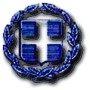 ΕΛΛΗΝΙΚΗ ΔΗΜΟΚΡΑΤΙΑ 			 ΑΝΑΡΤΗΤΕΑ ΣΤΟ ΔΙΑΔΥΚΤΙΟΝΟΜΟΣ ΕΒΡΟΥ                                      ΔΗΜΟΣ ΣΑΜΟΘΡΑΚΗΣ	ΑΔΑ: 6Κ32Ω1Λ-41ΡΑΡΙΘ. ΠΡΩΤ.:7225/08-12-2020ΑΠΟΣΠΑΣΜΑΑπό το πρακτικό της 23ης/27-11-2020 Συνεδρίασης του Δημοτικού Συμβουλίου Σαμοθράκης.Στη Σαμοθράκη σήμερα 27-11-2020 ημέρα Παρασκευή και ώρα 19.30  πραγματοποιήθηκε τακτική συνεδρίαση Δημοτικού Συμβουλίου δια ζώσης κεκλεισμένων των θυρών, για λόγους διασφάλισης της δημόσιας υγείας  με τη διαδικασία των διατάξεων των άρθρων 67, παρ. 51 και 167, παρ. 12 του ν. 3852/2010, δυνάμει της παρ. 1 του άρθρου 10 της  από 11 Μαρτίου 2020 Πράξης Νομοθετικού Περιεχομένου (ΠΝΠ) «Κατεπείγοντα μέτρα αντιμετώπισης των αρνητικών συνεπειών της εμφάνισης του κορωνοϊού Covid-19 και της ανάγκης περιορισμού της διάδοσής του» (Α΄ 55), ύστερα από  την αρίθμ. πρωτ.:6929/22-11-2020 πρόσκληση του Προέδρου του Δημοτικού Συμβουλίου που δημοσιεύτηκε στον ειδικό χώρο ανακοινώσεων (πίνακα ανακοινώσεων) και στην ιστοσελίδα του Δήμου Σαμοθράκης για συζήτηση και λήψη αποφάσεων στα κατωτέρω θέματα  της εκτός ημερήσιας διάταξης.                                            ΘEMA: 9ο  «Περί έγκρισης 12ης αναμόρφωσης του προϋπολογισμού οικ. έτους 2020»      Αρίθμ. Απόφαση: 267Από την έναρξη της συνεδρίασης αυτής και μέχρι την λήξη της, ο Πρόεδρος του Δημοτικού Συμβουλίου διαπίστωσε ότι σε σύνολο δεκαεπτά (17) συμβούλων, οι κάτωθι δεκαπέντε (15) δημοτικοί σύμβουλοι κατέθεσαν έντυπο ψηφοφορίας είτε ψήφισαν με sms ή και τηλεφωνικά:  Σύμβωνα με την 240/2020 της Οικονομικής Επιτροπής «Περί εισήγησης 12ης αναμόρφωσης προϋπολογισμού οικ. έτους 2020»  προτείνουμε την 12η  τροποποίηση του προϋπολογισμού οικ. έτους 2020 όπως παρακάτω:ΩΣ ΠΡΟΣ ΤΑ ΕΣΟΔΑ ΝΕΑ ΕΣΟΔΑ ΚΑΙ ΑΥΞΗΣΗ ΕΣΟΔΩΝΩΣ ΠΡΟΣ ΤΑ ΕΣΟΔΑ (ΔΙΑΓΡΑΦΗ  ΕΣΟΔΩΝ)ΩΣ ΠΡΟΣ ΤΑ ΕΞΟΔΑ (ΔΙΑΓΡΑΦΗ  ΕΞΟΔΩΝ)ΑΠΟΘΕΜΑΤΙΚΟ   5.385,05€ +€ ΝΕΑ ΕΣΟΔΑ 32.832,25€=38.217,30€ -ΔΙΑΓΡΑΦΗ ΕΣΟΔΩΝ -27.832,25+ΔΙΑΓΡΑΦΗ ΕΞΟΔΩΝ 13.923,95€=24.309  € ΠΡΟΣ ΑΠΟΘΕΜΑΤΙΚΟΑπό το αποθεματικό παίρνει για να δημιουργήσει προς παρακάτω τάξεις εξόδων ως εξής:ΩΣ ΠΡΟΣ ΤΑ ΕΞΟΔΑ (ΝΕΑ ΕΞΟΔΑ)ΩΣ ΠΡΟΣ ΤΑ ΕΞΟΔΑ (ΑΥΞΗΣΗ ΕΞΟΔΩΝ)                                                ΑNΑΚΕΦΑΛΑΙΩΣΗΚαλείται το Δημοτικό Συμβούλιο να αποφασίσει σχετικά.Σύμφωνα με τα έντυπα ψηφοφορίας των Δημοτικών Συμβούλων από το συνολικό αριθμό των   δεκαπέντε  (15) μελών του Δημοτικού Συμβουλίου    οι οκτώ   δημοτικοί σύμβουλοι ψήφισαν υπέρ και οι επτά   δημοτικοί σύμβουλοι ψήφισαν παρώνΑΠΟΦΑΣΙΖΕΙ ΜΕ ΠΛΗΟΨΗΦΙΑΕγκρίνει την 12ης αναμόρφωσης προϋπολογισμού οικ. έτους 2020 σύμφωνα με την αρίθμ. 240/2020 απόφαση της Οικονομικής Επιτροπής  ως εξής:Βεβαιώνεται ότι το σύνολο του αποθεματικού δεν υπερβαίνει το 5% των τακτικών εσόδων του Δήμου Σαμοθράκης.Αφού συντάχθηκε και αναγνώστηκε το πρακτικό αυτό υπογράφεται όπως παρακάτω: Ο Aναπληρωτής Πρόεδρος ΔΣ     Τα Μέλη          O Γραμματέας       Φωτεινού Σαράντος            (Υπογραφές)                       Παλκανίκος Ιωάννης 		                        Ακριβές Απόσπασμα		                               Ο Δήμαρχος					          Γαλατούμος Νικόλαος               ΠΑΡΟΝΤΕΣ                     ΑΠΟΝΤΕΣ1. Σαράντου Γεώργιος- »   » 1. Φωτεινού Φωτεινός- Πρόεδρος Δημ. Σύμβουλίου »   »2. Παλκανίκος Ιωάννης-  -     »     »2. Αντωνάκη Μόραλη Χρυσάνθη-  »   »3. Γρηγόραινας Ιωάννης -    »    »4. Γλήνιας Ιωάννης-     »   »5. Βασιλειάδου Σωτηρία-    »    »6. Κυλίμος Νικόλαιος-        »    »7. Τερζή Αναστασία-     »   »    »    »8. Καραμήτσου Κατερίνα-     »   »9.- Σκαρλατίδης Αθανάσιος »   » »   »10. Φωτεινού Σαράντος- -    »   »11. Παπάς Παναγιώτης-    »   »12. Αντωνίου Ιωάννης»    »       (Δεν προσήλθαν αν και κλήθηκαν νόμιμα)13. Βίτσας Αθανάσιος- »  »14.Πρόξενος Χρήστος-            »    15.Γιαταγάννη Κων/να-  »   »               ΠΑΡΟΝΤΕΣ                     ΑΠΟΝΤΕΣ1. Σαράντου Γεώργιος- »   » 1. Φωτεινού Φωτεινός- Πρόεδρος Δημ. Σύμβουλίου »   »2. Παλκανίκος Ιωάννης-  -     »     »2. Αντωνάκη Μόραλη Χρυσάνθη-  »   »3. Γρηγόραινας Ιωάννης -    »    »4. Γλήνιας Ιωάννης-     »   »5. Βασιλειάδου Σωτηρία-    »    »6. Κυλίμος Νικόλαιος-        »    »7. Τερζή Αναστασία-     »   »    »    »8. Καραμήτσου Κατερίνα-     »   »9.- Σκαρλατίδης Αθανάσιος »   » »   »10. Φωτεινού Σαράντος- -    »   »11. Παπάς Παναγιώτης-    »   »12. Αντωνίου Ιωάννης»    »       (Δεν προσήλθαν αν και κλήθηκαν νόμιμα)13. Βίτσας Αθανάσιος- »  »14.Πρόξενος Χρήστος-            »    15.Γιαταγάννη Κων/να-  »   »Τίτλος ΠρομήθειαςΑπόφαση ανάθεσης και έγκρισης τεχνικών προδιαγραφώνΠρομηθευτήςΥπηρεσίαΕΞΟΔΑ ΔΡΑΣΤΗΡΙΟΤΗΤΩΝ ΠΑΙΔΙΚΟΥ ΣΤΑΘΜΟΥ431/2020Απόφαση ΔημάρχουΔΗΜΗΤΡΙΑΔΗΣ & ΣΙΑ Ι.Κ.Ε.ΥΠΗΡΕΣΙΕΣ ΚΟΙΝΩΝΙΚΗΣ ΠΟΛΙΤΙΚΗΣ (ΕΡΓΑ ΚΑΙ ΔΡΑΣΕΙΣ ΧΡΗΜΑΤΟΔΟΤΟΥΜΕΝΕΣ ΑΠΟ ΠΔΕ)ΕΞΟΔΑ ΔΡΑΣΤΗΡΙΟΤΗΤΩΝ ΠΑΙΔΙΚΟΥ ΣΤΑΘΜΟΥ402/2020Απόφαση ΔημάρχουΓΑΒΡΙΗΛ Β. ΤΕΚΤΕΡΙΔΗΣ ΑΒΕΕΥΠΗΡΕΣΙΕΣ ΚΟΙΝΩΝΙΚΗΣ ΠΟΛΙΤΙΚΗΣ (ΕΡΓΑ ΚΑΙ ΔΡΑΣΕΙΣ ΧΡΗΜΑΤΟΔΟΤΟΥΜΕΝΕΣ ΑΠΟ ΠΔΕ)ΕΞΟΔΑ ΔΡΑΣΤΗΡΙΟΤΗΤΩΝ ΠΑΙΔΙΚΟΥ ΣΤΑΘΜΟΥ436/2020Απόφαση ΔημάρχουΓΑΒΡΙΗΛ Β. ΤΕΚΤΕΡΙΔΗΣ ΑΒΕΕΥΠΗΡΕΣΙΕΣ ΚΟΙΝΩΝΙΚΗΣ ΠΟΛΙΤΙΚΗΣ (ΕΡΓΑ ΚΑΙ ΔΡΑΣΕΙΣ ΧΡΗΜΑΤΟΔΟΤΟΥΜΕΝΕΣ ΑΠΟ ΠΔΕ)Τίτλος ΠρομήθειαςΑπόφαση ανάθεσης και έγκρισης τεχνικών προδιαγραφώνΠρομηθευτήςΥπηρεσίαΠΡΟΜΗΘΕΙΑ ΕΞΑΡΤΗΜΑΤΩΝ ΥΔΡΕΥΣΗΣ ΓΙΑ ΤΙΣ ΑΝΑΓΚΕΣ ΤΗΣ ΑΝΤΙΜΕΤΩΠΙΣΗΣ ΤΟΥ ΦΑΙΝΜΕΝΟΥ ΤΗΣ ΛΕΙΨΥΔΡΙΑΣ ΤΩΝ ΟΙΚΙΣΜΩΝ430/2020Απόφαση ΔημάρχουΠΑΠΑΔΗΜΟΣ ΑΠ. & ΣΙΑ Ο.Ε.ΥΠΗΡΕΣΙΕΣ ΥΔΡΕΥΣΗ ΑΡΔΕΥΣΗ ΚΑΙ ΑΠΟΧΕΤΕΥΣΗΣ (ΕΡΓΑ ΚΑΙ ΔΡΑΣΕΙΣ ΧΡΗΜΑΤΟΔΟΤΟΥΜΕΝΕΣ ΑΠΟ ΠΔΕ)Τίτλος ΠρομήθειαςΑπόφαση ανάθεσης και έγκρισης τεχνικών προδιαγραφώνΠρομηθευτήςΥπηρεσίαΠΡΟΜΗΘΕΙΑ ΑΝΑΡΡΟΦΗΤΙΚΟΥ ΣΑΡΩΘΡΟΥ ΜΕ ΠΑΡΕΛΚΟΜΕΝΑ209/2020Απόφαση Οικονομικής ΕπιτροπήςECO – SOLUTION – ΖΙΩΓΑΣ Δ. ΖΗΣΗΣΥΠΗΡΕΣΙΕΣ ΚΑΘΑΡΙΟΤΗΤΑΣ ΚΑΙ ΗΛΕΚΤΡΟΦΩΤΙΣΜΟΥ (ΕΡΓΑ ΚΑΙ ΔΡΑΣΕΙΣ ΧΡΗΜΑΤΟΔΟΤΟΥΜΕΝΕΣ ΑΠΟ ΠΔΕ)               ΠΑΡΟΝΤΕΣ                     ΑΠΟΝΤΕΣ1. Σαράντου Γεώργιος- »   » 1. Φωτεινού Φωτεινός- Πρόεδρος Δημ. Σύμβουλίου »   »2. Παλκανίκος Ιωάννης-  -     »     »2. Αντωνάκη Μόραλη Χρυσάνθη-  »   »3. Γρηγόραινας Ιωάννης -    »    »4. Γλήνιας Ιωάννης-     »   »5. Βασιλειάδου Σωτηρία-    »    »6. Κυλίμος Νικόλαιος-        »    »7. Τερζή Αναστασία-     »   »    »    »8. Καραμήτσου Κατερίνα-     »   »9.- Σκαρλατίδης Αθανάσιος »   » »   »10. Φωτεινού Σαράντος- -    »   »11. Παπάς Παναγιώτης-    »   »12. Αντωνίου Ιωάννης»    »       (Δεν προσήλθαν αν και κλήθηκαν νόμιμα)13. Βίτσας Αθανάσιος- »  »14.Πρόξενος Χρήστος-            »    15.Γιαταγάννη Κων/να-  »   »ΠΑΡΟΝΤΕΣΑΠΟΝΤΕΣΦωτεινού Σαράντος – Αντιπρόεδρος Δημ. Σύμβουλος1. Μόραλη – Αντωνάκη Χρυσάνθη - Δημ. ΣύμβουλοςΒασιλειάδου Σωτηρία-     »       »2. Φωτεινός -     Πρόεδρος Δημ. Συμβουλίου    Γλήνιας Ιωάννης  -          »       »Γρηγόραινας Ιωάννης-     »       »  Καραμήτσου – Γιαννέλου Κατερίνα - »      »Κυλίμος Νικόλαος -         »       »Παλκανίκος Ιωάννης -     »       »Παπάς Παναγιώτης –       »      »Πρόξενος Χρήστος -        »       »Σαράντος Γεώργιος -       »       »Σκαρλατίδης Αθανάσιος-  »        »Τερζή Αναστασία -          »        »Βίτσας Αθανάσιος-           »       »Γιαταγάνη Κων/να –         »       »Αντωνίου Ιωάννης –        »        »Δεν προσήλθαν (κατέθεσαν ψήφο) και κλήθηκαν νόμιμα               ΠΑΡΟΝΤΕΣ                     ΑΠΟΝΤΕΣ1. Σαράντου Γεώργιος- »   » 1. Φωτεινού Φωτεινός- Πρόεδρος Δημ. Σύμβουλίου »   »2. Παλκανίκος Ιωάννης-  -     »     »2. Αντωνάκη Μόραλη Χρυσάνθη-  »   »3. Γρηγόραινας Ιωάννης -    »    »4. Γλήνιας Ιωάννης-     »   »5. Βασιλειάδου Σωτηρία-    »    »6. Κυλίμος Νικόλαιος-        »    »7. Τερζή Αναστασία-     »   »    »    »8. Καραμήτσου Κατερίνα-     »   »9.- Σκαρλατίδης Αθανάσιος »   » »   »10. Φωτεινού Σαράντος- -    »   »11. Παπάς Παναγιώτης-    »   »12. Αντωνίου Ιωάννης»    »       (Δεν προσήλθαν αν και κλήθηκαν νόμιμα)13. Βίτσας Αθανάσιος- »  »14.Πρόξενος Χρήστος-            »    15.Γιαταγάννη Κων/να-  »   »ΚΑΑΙΤΙΟΛΟΓΙΑΠΟΣΟ0311.02ΔΤ εγγράφουμε το ποσό των 301,24€ και έχουμε από 9.910,00€ σε 10.211,24€ σύμφωνα με την είσπραξη301,240343.01Τέλος απαλλοτρίωσης έκτασης για κατασκευή Βιολογικού Λακκώματος εγγράφουμε ποσό 701,83€ και έχουμε από 661,80€ σε 1.363,63€σύμφωνα με την είσπραξη701,830441.01Τέλος Ακίνητης περιουσίας αυξάνουμε με  το  ποσό των 384,49€ και έχουμε από 8.229,34€ σε 8.613,83€ σύμφωνα με την είσπραξη384,490514.11ΦΠΑ 13% κατανάλωσης νερού εγγράφουμε το ποσό των 2.986,43€ και έχουμε από 3.752,12€ σε 6.738,55€ σύμφωνα με την είσπραξη2.986,430527.02ΣΥΜΜΕΤΟΧΗ ΚΔΑΠ εγγράφουμε το ποσό των 12,74€ και έχουμε από 1.176,28€ σε 1.189,02€ σύμφωνα με την είσπραξη12,741322.10Προμήθεια υλικών για την αντιμετώπιση εκτάκτων καταστάσεων ΑΝΤΙΜΕΤΩΠΙΣΗ ΕΚΤΑΚΤΩΝ ΑΝΑΓΚΩΝ ΚΑΙ ΕΙΔΙΚΩΝ ΔΡΑΣΕΩΝ ΠΕΡΙΦΕΡΕΙΑΣ ΑΝΑΤΟΛΙΚΗΣ ΜΑΚΕΔΟΝΙΑΣ ΚΑΙ ΘΡΑΚΗΣ» με Κ.Α.Ε. 2018ΕΠ53100006 της ΣΑΕΠ 531, εγγράφουμε το ποσό των 5.000,00€ σύμφωνα με την αρίθμ. πρωτ.: 77203/1289/30-06-2020 απόφαση του ΠΑΜΘ5.000,002112.01Τακτικά έσοδα από τέλη και δικαιώματα ύδρευσης εγγράφουμε το ποσό των 23.245,52€ και έχουμε από 29.354,08€ σε 52.599,60€ σύμφωνα με την είσπραξη23.245,522116.04Ελαιοκτήματα εγγράφουμε ποσό 200,00€ σύμφωνα με τα εισπραχθέντα και έχουμε από 2.000,00€ σε 2.200,00€ σύμφωνα με την είσπραξη200,00ΣΥΝΟΛΟ32.832,25ΚΑΑΙΤΙΟΛΟΓΙΑΠΟΣΟ1693.01Έσοδα απο Παροχή υπηρεσιών και Πώληση Αγαθών (Τουριστικές εγκαταστάσεις) διαγράφουμε  το  ποσό των -27.832,25€ και έχω από 51.566,51€ σε 23.734,26€ για μείωση της ΟΜΑΔΑΣ Ι-27.832,25ΣΥΝΟΛΟ-27.832,25ΚΑΑΙΤΙΟΛΟΓΙΑΠΟΣΟ15/6054.08Εργοδοτικές εισφορές (Ι.Κ.Α.) εκτάκτου προσωπικού για την κάλυψη εκτάκτων και επειγουσών αναγκών καθαριότητας σχολικών μονάδων λόγω εφαρμογής πρόσθετων μέτρων υγιεινής και καθαριότητας για την αντιμετώπιση της πανδημίας της ασθένειας COVID-19 30520/2 διαγράφουμε  το  ποσό των 116,05€ και έχω από 5.100,00€ σε 4.983,95€ εξέλειπαν οι λόγοι εγγραφής-116,0515/6641.01Προμήθεια καυσίμων και λιπαντικών για κίνηση οχημάτων του προγράμματος Βοήθεια στο Σπίτι διαγράφουμε  το  ποσό των 1.613,09€ και έχω από 4.800,00€ σε 3.186,91€ σύμφωνα με την 236/2020-1.613,0915/6643.01διαγράφουμε  το  ποσό των 1.000,00€ και έχω από 4.000,00€ σε 3.000,00€ σύμφωνα με την 236/2020-1.000,0020/6641.02Προμήθεια καυσίμων και λιπαντικών για κίνηση κοντέινερ διαγράφουμε  το  ποσό των 3.944,81€ και έχω από 14.550,00€ σε 10.605,19€ σύμφωνα με την 236/2020-3.944,8130/6323.01Λοιπά τέλη κυκλοφορίας διαγράφουμε  το  ποσό των 700,00€ και έχω από 2.500,00€ σε 1.800,00€ ΕΞΕΛΕΙΠΑΝ ΟΙ ΛΟΓΟΙ ΕΓΓΡΑΦΗΣ-700,0070/6323.01Λοιπά τέλη κυκλοφορίας λεωφορείων διαγράφουμε  το  ποσό των 300,00€ και έχω από 1.200,00€ σε 900,00€ ΕΞΕΛΕΙΠΑΝ ΟΙ ΛΟΓΟΙ ΕΓΓΡΑΦΗΣ-300,0070/6323.02Λοιπά τέλη κυκλοφορίας διαγράφουμε  το  ποσό των 300,00€ και έχω από 1.000,00€ σε 700,00€  ΕΞΕΛΕΙΠΑΝ ΟΙ ΛΟΓΟΙ ΕΓΓΡΑΦΗΣ-300,0070/6641.02Προμήθεια καυσίμων και λιπαντικών για κίνηση πυροσβεστικών οχημάτων διαγράφουμε  το  ποσό των 2.000,00€ και έχω από 2.500,00€ σε 500,00€  σύμφωνα με την 236/2020-2.000,0070/6644.01Προμήθεια πετρελαίου θέρμανσης για λειτουργία καυστήρων τουριστικών εγκαταστάσεων και σφαγείων διαγράφουμε  το  ποσό των 3.950,00 και έχω από 4.000,00€ σε 50,00€  σύμφωνα με την 236/2020-3.950,00ΣΥΝΟΛΟ-13.923,95ΚΑΑΙΤΙΟΛΟΓΙΑΠΟΣΟ20/6264.01Συντήρηση και επισκευή λοιπών μηχανημάτων εγγράφουμε το ποσό των 2.550,00€2.550,0060/6693.01ΠΡΟΜΗΘΕΙΑ ΔΙΑΣΩΣΤΙΚΟΥ ΕΞΟΠΛΙΣΜΟΥ ΓΙΑ ΤΟ Π/Κ ΣΑΜΟΘΡΑΚΗΣ ΑΝΤΙΜΕΤΩΠΙΣΗ ΕΚΤΑΚΤΩΝ ΑΝΑΓΚΩΝ ΚΑΙ ΕΙΔΙΚΩΝ ΔΡΑΣΕΩΝ ΠΕΡΙΦΕΡΕΙΑΣ ΑΝΑΤΟΛΙΚΗΣ ΜΑΚΕΔΟΝΙΑΣ ΚΑΙ ΘΡΑΚΗΣ» με Κ.Α.Ε. 2018ΕΠ53100006 της ΣΑΕΠ 531 εγγράφουμε το ποσό των 5.000,00€5.000,00ΣΥΝΟΛΟ7.550,00ΚΑΑΙΤΙΟΛΟΓΙΑΠΟΣΟ15/6021.01Τακτικές αποδοχές καθαριστριών των σχολείων , (δώρα εορτών, γενικά και ειδικά τακτικά επιδόματα)ΙΔΑΧ αυξάνουμε με το ποσό των 2.600,00€ και έχουμε από 18.749,52€ σε 21.349,52€ ΙΔΙΟΥΣ ΠΟΡΟΥΣ (3443/2017 ΕΦΕΤΕΙΟ ΑΘΗΝΩΝ)2.600,0015/6041.01Τακτικές αποδοχές εκτάκτου προσωπικού για την κάλυψη εκτάκτων και επειγουσών αναγκών καθαριότητας σχολικών μονάδων λόγω εφαρμογής πρόσθετων μέτρων υγιεινής και καθαριότητας για την αντιμετώπιση της πανδημίας της ασθένειας COVID-1930520/21-5-2020 απόφ αυξάνουμε με το ποσό των 116,05€ και έχουμε από 14.857,95€ σε 14.974,00€ 116,0515/6054.02αυξάνουμε με το ποσό των 300,00€ και έχουμε από 5.076,99€ σε 5.376,99€ (3443/2017 ΕΦΕΤΕΙΟ ΑΘΗΝΩΝ)300,0020/6641.01Προμήθεια καυσίμων και λιπαντικών για κίνηση αυτοκινήτων αυξάνουμε με το ποσό των 2.202,00€ και έχουμε από 9.000,00€ σε 11.202,00 € σύμφωνα με την 236/20202.202,0025/6641.01 Προμήθεια καυσίμων και λιπαντικών για κίνηση μεταφορικών μέσων αυξάνουμε με το ποσό των 1.162,22€ και έχουμε από 3.400,00€ σε 4.562,22€ σύμφωνα με την 236/20201.162,2230/6263.01Συντήρηση και επισκευή μεταφορικών μέσων και λοιπών μηχανημάτων αυξάνουμε με το ποσό των 1.120,00€ και έχουμε από 11.439,00€ σε 12.559,00€1.120,0030/6641.01Προμήθεια καυσίμων και λιπαντικών για κίνηση μηχανημάτων αυξάνουμε με το ποσό των 6.381,46€ και έχουμε από 15.000,00€ σε 21.381,46€ σύμφωνα με την 236/20206.381,4670/6641.01Προμήθεια καυσίμων και λιπαντικών για κίνηση λεωφορείων αυξάνουμε με το ποσό των 2.812,22€ και έχουμε από 14.400,00€ σε 17.212,22€ σύμφωνα με την 236/20202.812,22ΣΥΝΟΛΟ16.693,95ΤΙΤΛΟΣ ΕΣΟΔΟΥΠΟΣΑ ΠΟΥ ΕΓΚΡΙΘΗΚΑΝ ΜΕ ΤΗΝ ΚΑΤΑΡΤΙΣΗ ΤΟΥ ΠΡΟΫΠΟΛΟΓΙΣΜΟΥΟΠΩΣ ΔΙΑΜΟΡΦΩΘΗΚΑΝ ΜΕΧΡΙ ΤΗΝ ΤΕΛΕΥΤΑΙΑ ΑΝΑΜΟΡΦΩΣΗΟΠΩΣ ΔΙΑΜΟΡΦΩΝΟΝΤΑΙ ΜΕ ΤΗΝ ΠΡΟΤΕΙΝΟΜΕΝΗ ΑΝΑΜΟΡΦΩΣΗΤΑΚΤΙΚΑ ΕΣΟΔΑ 1.535.086,401.613.581,521.617.968,25ΕΚΤΑΚΤΑ ΕΣΟΔΑ2.515.431,464.781.590,794.758.758,54ΠΑΡΕΛΘΟΝΤΩΝ ΟΙΚ. ΕΤΩΝ116.109,59134.442,98157.888,50ΕΙΣΠΡΑΞΕΙΣ ΑΠΟ ΔΑΝΕΙΑ & ΕΙΣΠΡΑΚΤΕΑ ΥΠΟΛΟΙΠΑ ΠΡΟΗΓΟΥΜΕΝΩΝ ΕΤΩΝ6.139.481,497.173.048,737.173.048,73ΕΙΣΠΡΑΞΕΙΣ ΥΠΕΡ ΤΟΥ ΔΗΜΟΣΙΟΥ ΚΑΙ ΤΡΙΤΩΝ702.329.46745.737,04745.737,04ΧΡΗΜΑΤΙΚΟ ΥΠΟΛΟΙΠΟ795.252,83660.097,08660.097,08ΓΕΝΙΚΟ ΣΥΝΟΛΟ ΕΣΟΔΩΝ11.803.691,23    15.108.498,14    15.108.498,14ΤΙΤΛΟΣ ΕΞΟΔΟΥΠΟΣΑ ΠΟΥ ΕΓΚΡΙΘΗΚΑΝ ΜΕ ΤΗΝ ΚΑΤΑΡΤΙΣΗ ΤΟΥ ΠΡΟΫΠΟΛΟΓΙΣΜΟΥΟΠΩΣ ΔΙΑΜΟΡΦΩΘΗΚΑΝ ΜΕΧΡΙ ΤΗΝ ΤΕΛΕΥΤΑΙΑ ΑΝΑΜΟΡΦΩΣΗΟΠΩΣ ΔΙΑΜΟΡΦΩΝΟΝΤΑΙ ΜΕ ΤΗΝ ΠΡΟΤΕΙΝΟΜΕΝΗ ΑΝΑΜΟΡΦΩΣΗΕΞΟΔΑ 11.803.303,7215.103.113,0915.113.433,09ΑΠΟΘΕΜΑΤΙΚΟ387,515.385,0565,05ΓΕΝΙΚΟ ΣΥΝΟΛΟ ΕΞΟΔΩΝ11.803.691,2315.108.498,1415.113.498,14ΑΝΑΜΟΡΦΩΝΕΙ τον προϋπολογισμό του οικ. έτους 2020 για δωδέκατη    φορά (12η ) φορά εντός του έτους ως εξής:1. ΩΣ ΠΡΟΣ ΤΑ ΕΣΟΔΑ : Εγγράφονται τα νέα έσοδα στους αντίστοιχους Κ.Α. του σκέλους των εσόδων, όπως αναφέρθηκαν στην εισήγηση:ΣΥΝΟΛΟ ΝΕΩΝ ΕΣΟΔΩΝ                 32.832,25 €ΔΙΑΓΡΑΦΕΣ ΕΣΟΔΩΝ                    - 27.832,25 €ΣΥΝΟΛΟ ΔΙΑΓΡΑΦΗΣ ΕΞΟΔΩΝ         13.923,95 €ΣΥΝΟΛΟ                                        18.923,95 €         ΑΠΟΘΕΜΑΤΙΚΟ:          Από   5.385,05 €   +  γίνεται σε  24.309 € 2. ΩΣ ΠΡΟΣ ΤΑ ΕΞΟΔΑ: Εγγράφονται στο σκέλος των εξόδων και στους αντίστοιχους Κ.Α. οι πιστώσεις όπως αναφέρθηκαν στην εισηγητική.ΣΥΝΟΛΟ ΕΞΟΔΩΝ:  7.550,00+16.693,95-13.923,95=24.243,95€Β. ΔΙΑΘΕΤΕΙ: Όλες τις πιστώσεις που γράφτηκαν στους αντίστοιχους Κ.Α. στο σκέλος των ΕΞΟΔΩΝ.